Before Upload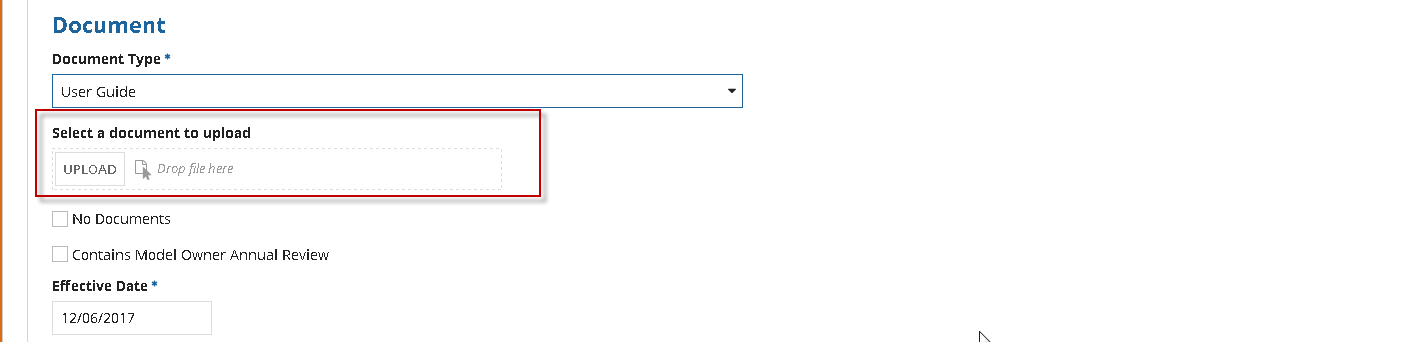 Upload a file Manually 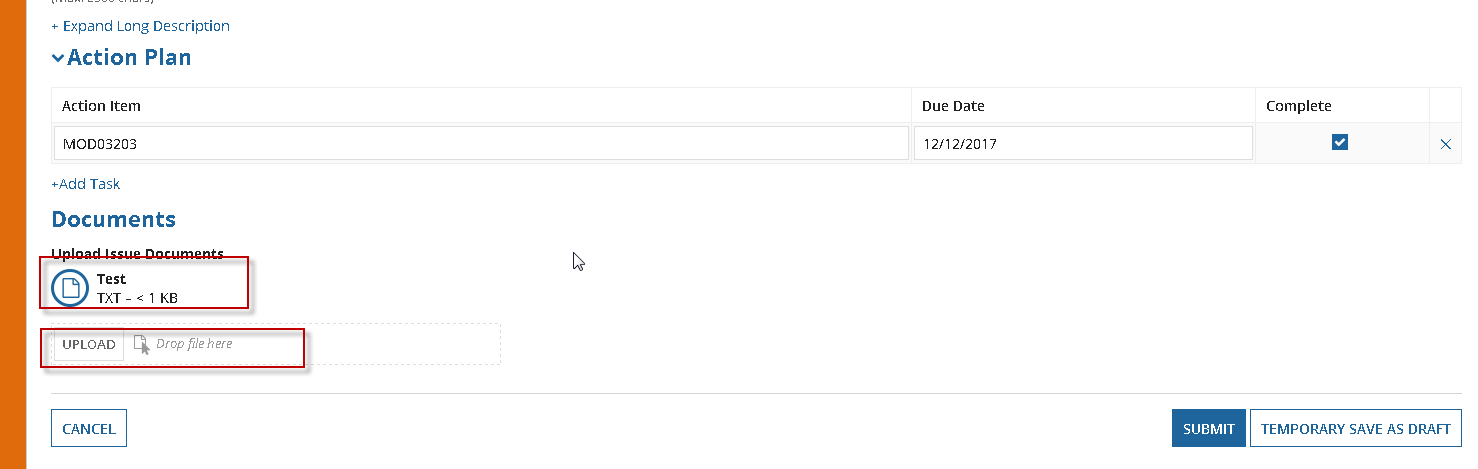 Upload a file through script using the below code|populate |file_upload   |field           |Upload Issue Documents|with|${Document_UserGuide}       |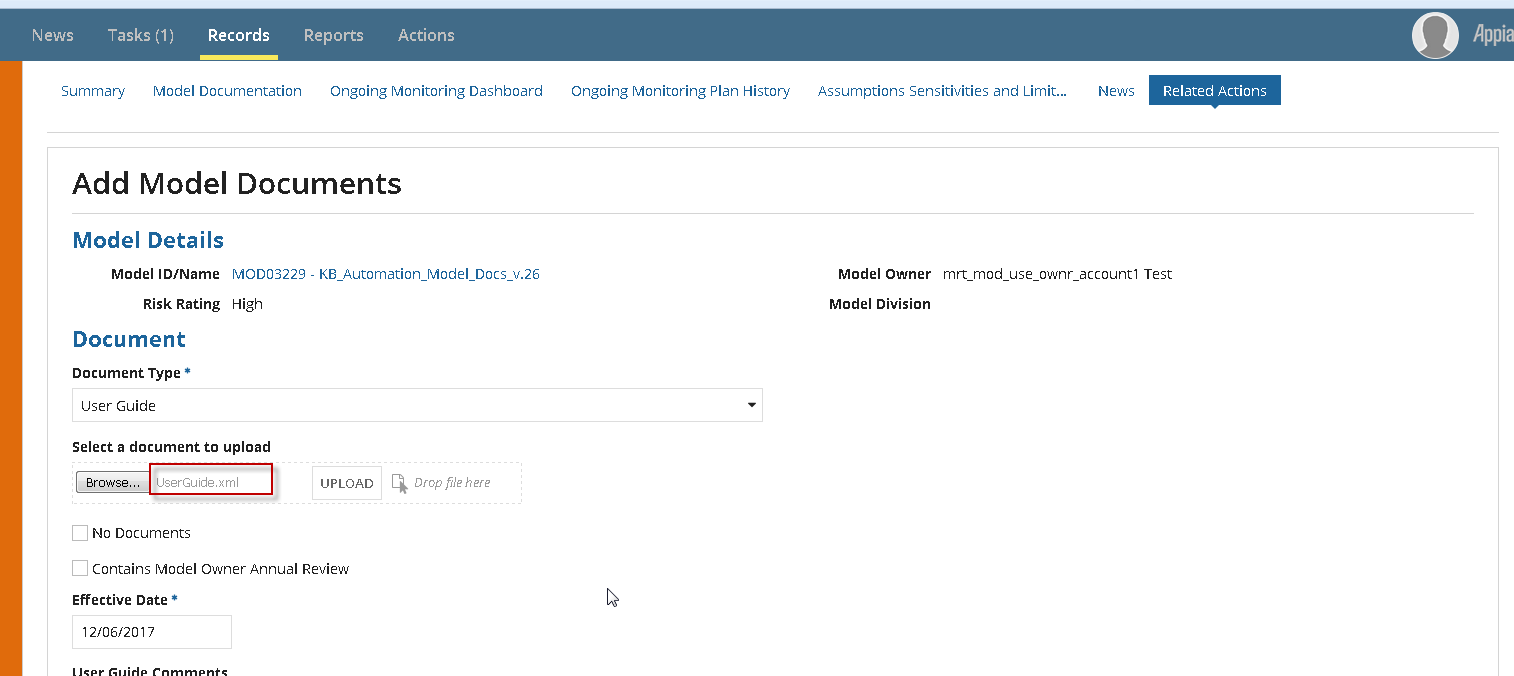 